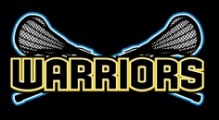 WARRIORS LACROSSE PLAYER ENROLLMENTParticipating Schools: Waverly Community Schools,Lansing Catholic, local Lansing area Catholic middle schools and Lansing ChristianPLAYER INFORMATIONPARENT INFORMATIONFOR CLUB USE ONLY (CIRCLE APPLICABLE)CommentsPlayer NameDate of Birth                           Male/FemaleSchoolGradeAddress/CityPlayer PhoneParent 1 NameEmail Primary PhoneSecondary PhoneParent 2 NameEmailPrimary PhoneSecondary PhoneStudent Athlete Information Yes          NoInsurance Information Yes          NoDriver Information Yes          NoPlayer WaiverYes          NoSchool Concussion FormOn File    Attached     NoPhysicalOn File    Attached     NoAmount Paid:  $200  $120  $100  $75  or Other______Checks Payable to WLCC INC                      Cash       Check/MO #__________  Credit/Debit   Partial Payment     Multiplayer DiscountReturning PlayerYes          No